02.11.2020 Экспертные заключения, предложения к проекту направлять в администрацию муниципального образования поселок Боровский в течение 7 дней до 09.11.2020 (в течение 7 дней со дня размещения проекта – 02.11.2020) по адресу: п. Боровский, ул. Островского, д.33, 2 этаж, кабинет 3 (приемная)  и по электронной почте: borovskiy-m.o@inbox.ru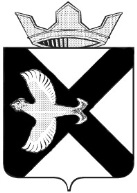 АДМИНИСТРАЦИЯ Муниципального  образования поселок  БоровскийПОСТАНОВЛЕНИЕ__________  2020 г.				              		            № _____рп.БоровскийТюменского муниципального районаВ соответствии с Федеральным законом от 08.06.2020 N 169-ФЗ "О внесении изменений в Федеральный закон "О развитии малого и среднего предпринимательства в Российской Федерации" и статьи 1 и 2 Федерального закона "О внесении изменений в Федеральный закон "О развитии малого и среднего предпринимательства в Российской Федерации" в целях формирования единого реестра субъектов малого и среднего предпринимательства - получателей поддержки", руководствуясь статьей 32 Устава муниципального образования поселок Боровский:1. В постановление администрации муниципального образования поселок Боровский от 28.02.2019 №20  «Об утверждении положения о порядке формирования, ведения и обязательного опубликования перечня муниципального имущества, находящегося в собственности муниципального образования поселок Боровский, предоставляемого во владение и (или) пользование субъектам малого и среднего предпринимательства и организациям, образующим инфраструктуру поддержки субъектов малого и среднего предпринимательства, а также порядке и условиях предоставления в аренду включенного в него муниципального имущества» (далее - постановление) внести следующие изменения: пункт 1 раздела 1 приложения 1 к постановлению после слов "образующих инфраструктуру поддержки субъектов малого и среднего предпринимательства," дополнить словами "физических лиц, не являющихся индивидуальными предпринимателями и применяющих специальный налоговый режим "Налог на профессиональный доход","..пункт 1 раздела 1 приложения 2 к постановлению после слов "образующих инфраструктуру поддержки субъектов малого и среднего предпринимательства," дополнить словами "физических лиц, не являющихся индивидуальными предпринимателями и применяющих специальный налоговый режим "Налог на профессиональный доход",".Приложение 1,2 к   Положению о порядке и условиях предоставления в аренду муниципального имущества из перечня муниципального имущества, находящегося в собственности муниципального образования поселок Боровский, предоставляемого субъектам малого и среднего предпринимательства и организациям, образующим инфраструктуру поддержки субъектов малого и среднего предпринимательства изложить в новой редакции согласно приложению 1,2 к настоящему постановлению.2. Положения настоящего постановления применяются в течение срока проведения эксперимента, установленного Федеральным законом от 27.11.2018 N 422-ФЗ "О проведении эксперимента по установлению специального налогового режима "Налог на профессиональный доход".3. Опубликовать настоящее постановление на официальном сайте муниципального образования поселок Боровский в информационно-коммуникационной сети "Интернет".4. Настоящее постановление вступает в силу со дня его официального опубликования.5 Контроль за выполнением настоящего постановления возложить на заместителя главы сельского поселения по экономике, финансированию и прогнозированию.Глава муниципального образования                                             С.В.СычеваПриложение 1(наименование должности, Ф.И.О главы муниципального образования, руководитель Уполномоченной организации)от _____________________________________(полное наименование юридического лица, согласно учредительным документамФ.И.О. предпринимателя, Ф.И.О. физического лица, не являющегося индивидуальным предпринимателем и применяющего специальный налоговый режим "Налог на профессиональный доход")________________________________________________________________________________(адрес места нахождения, регистрации)________________________________________(идентификационный номер налогоплательщика,основной государственный регистрационный номер)Заявлениео заключении договора аренды на новый срокПрошу заключить договор аренды следующего имущества__________________________________________________________________________,расположенного (-ых) по адресу: ___________________________________, нановый срок до ___.___._______.Информацию о принятом решении прошу направить по адресу___________________________________________________________________________или сообщить по телефону для получения решения лично__________________________________________________________________________.Дата _______________/ ____________________Подпись Расшифровка подписиПриложение N 2(наименование должности, Ф.И.О главы муниципального образования, руководителя Уполномоченной организации)от _____________________________________(полное наименование юридического лица, согласно учредительным документамФ.И.О. предпринимателя, Ф.И.О. физического лица, не являющегося индивидуальным предпринимателем и применяющего специальный налоговый режим "Налог на профессиональный доход")________________________________________________________________________________(адрес места нахождения, регистрации)________________________________________(идентификационный номер налогоплательщика,основной государственный регистрационный номер)Заявлениео заключении договора аренды (безвозмездного пользования)Прошу заключить договор аренды, безвозмездного пользования (нужное подчеркнуть) следующего имущества__________________________________________________________________________,расположенного (-ых) по адресу:__________________________________________________________________________,в порядке предоставления муниципальной  преференции на срок___________________________________________________________________________Цель использования имущества___________________________________________________________________________Вид фактически осуществляемой деятельности (для организаций, образующихинфраструктуру поддержки субъектов малого и среднего предпринимательства)___________________________________________________________________________Информацию о принятом решении прошу направить по адресу:___________________________________________________________________________или сообщить по телефону для получения решения лично___________________________________________________________________________Приложение:______________________________________________________________________________________________________________________________________________________ (перечень документов)Дата _______________/ ____________________Подпись Расшифровка подписи